Заполнение опросного листа не накладывает какие-либо обязательства на вас. Чем более подробно будет заполнен опросный лист, тем лучше мы поймём вашу потребность, и тем более качественное решение сможем Вам предложить. В случае, если вы затрудняетесь ответить на некоторые вопросы – пропускайте их.
ОПРОСНЫЙ ЛИСТ – КОЛОДЦЫ ИЗ СТЕКЛОПЛАСТИКАСведения о трубопроводах, подключаемых к колодцу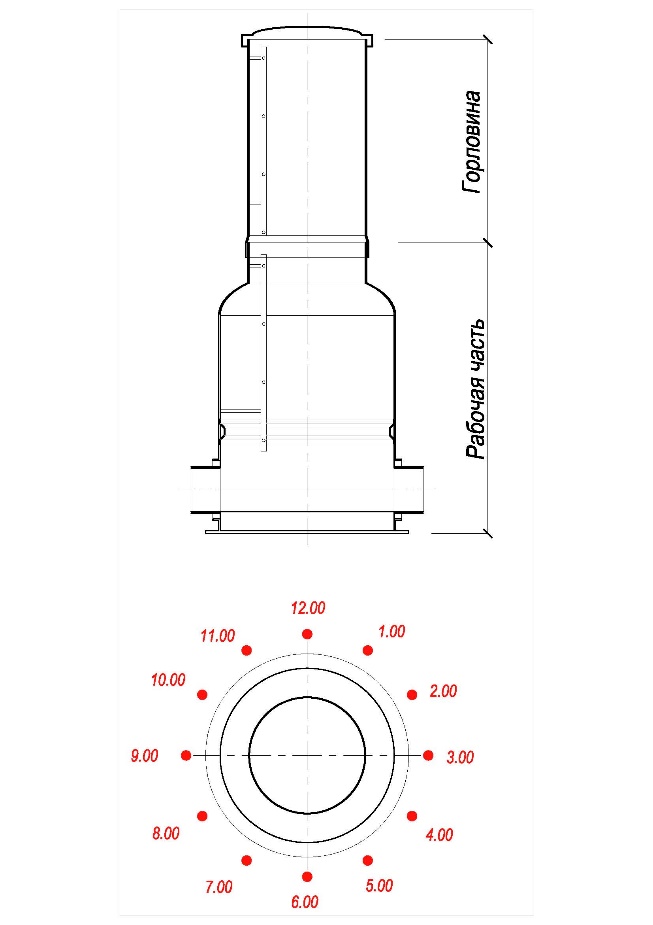 * - раструб, фланец, муфтовое соединение, сварное соединение, пайкаДополнительная информация:Примечание: возможно изготовление оборудования по техническому заданию заказчика.Наименование объекта:Заказчик:Контактное лицо:Телефон / e-mail:Стадия объекта:  проект стадия «П»:   проект стадия «Р»:  стадия закупки: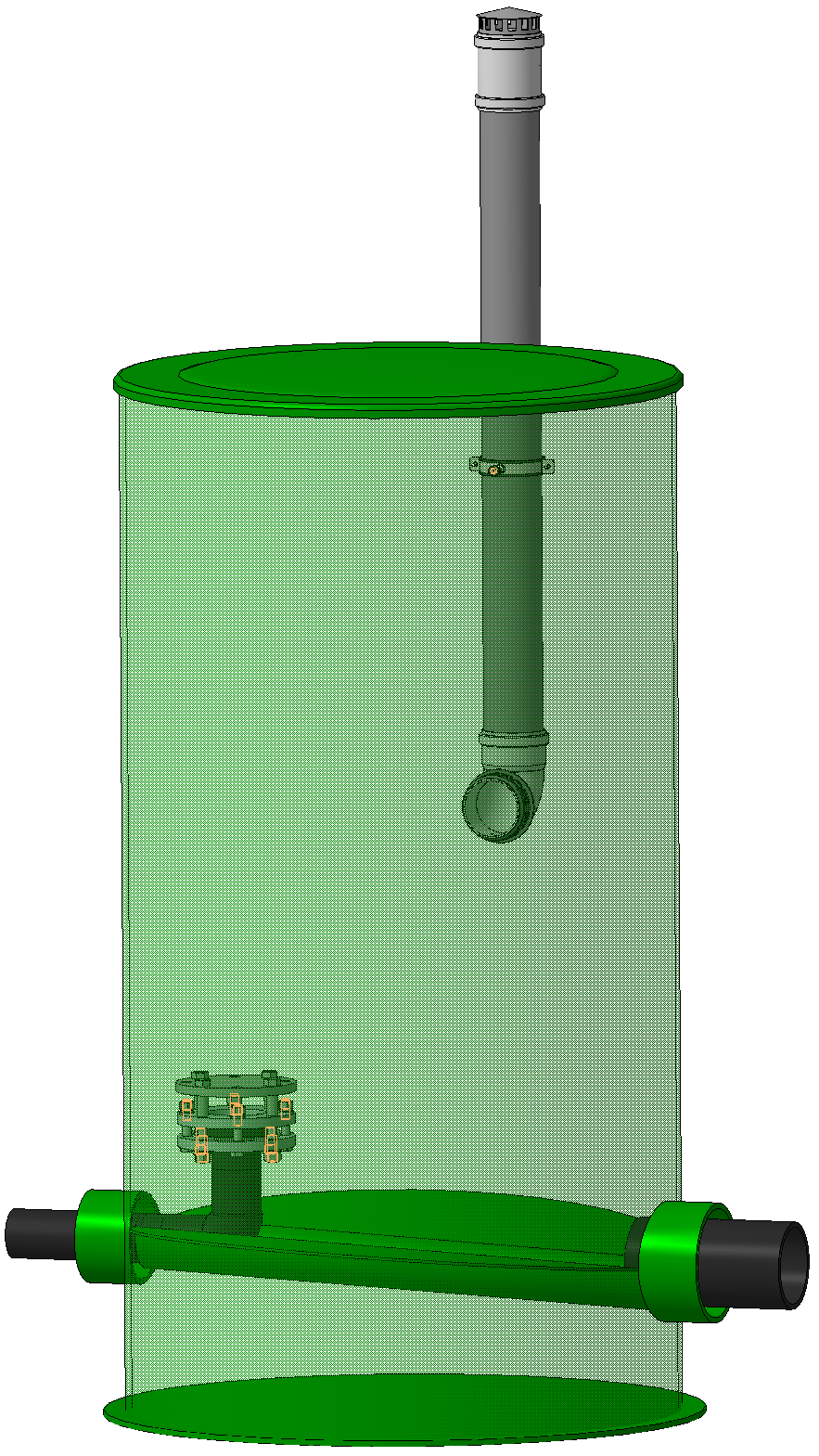 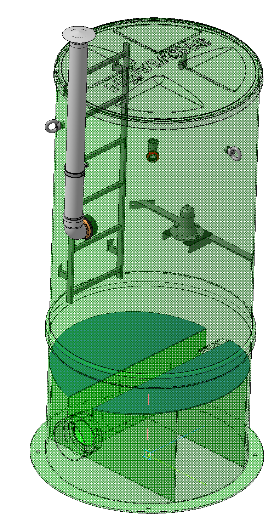 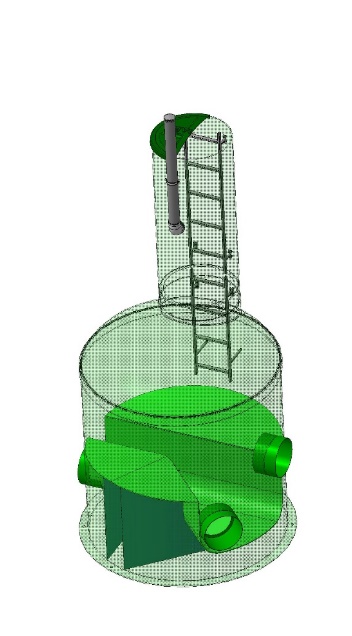 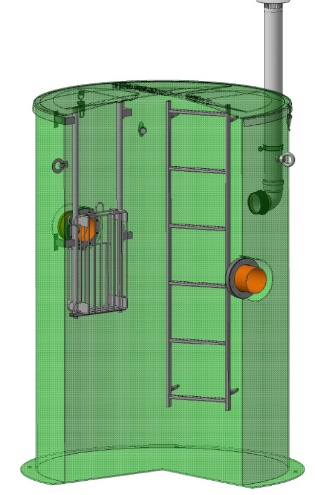 Обязательные исходные данные(пункты обязательные для расчета стоимости)Дополнительные исходные данныеДополнительная комплектация- Чугунный люк (при размещении под проезжей частью)- Утепленная крышка№Диаметр, ммГлубина заложения, ммТип, марка трубыТип соединения*Направление подключения (часы)